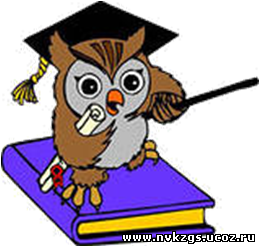 БЛАНК ОТВЕТОВ на задания олимпиады по окружающему мирудля детей старшего дошкольного возрастаI тур2018-2019 учебный годФИО участникаФИО педагога (руководителя), должностьНаименование ОУНомер заданияВариант ответа1.2.3.4.5.6.7.8.9.10.